PENNSYLVANIAPUBLIC UTILITY COMMISSIONHarrisburg, PA. 17105-3265							Public Meeting held January 28, 2016Commissioners Present:Gladys M. Brown, ChairmanAndrew G. Place, Vice ChairmanPamela A. WitmerJohn F. Coleman, Jr.Robert F. PowelsonLetter Petition of the PPL Sustainable Energy  			      M-00031715F0003Fund of Central Eastern Pennsylvania for Approvalof Revisions to the Bylaws that Govern its OperationsORDERBY THE COMMISSION:	On June 1, 2015, the PPL Sustainable Energy Fund of Central Eastern Pennsylvania (“SEF”) filed a letter petition for approval of changes to its bylaws.  On September 8, 2015, the SEF filed an amended letter petition.  Under the terms of the Pennsylvania Power & Light Company’s restructuring settlement, the SEF is to operate according to bylaws approved by the Commission.  Application of Pennsylvania Power and Light Company for Approval of its Restructuring Plan under Section 2806 of the Public Utility Code, et al, Docket No. R-00973954 (Opinion and Order entered August 27, 1998).  The requirement of Commission approval for amendments, revisions or suspensions to the SEF’s bylaws was later included in the text of the by-laws.  PP&L, Inc. Sustainable Energy Fund Bylaws, Docket R-00973954 (Order entered June 2, 2000).  The Commission has previously approved eight changes to the SEF’s bylaws that were recommended by the SEF Board of Directors.  Request for Approval of Revisions to the Bylaws of the PPL Sustainable Energy Fund of Central Eastern Pennsylvania, Docket M-00031715F0003 (Order entered April 1, 2011).The SEF’s Board of Directors voted on July 23, 2015, to approve certain changes to the bylaws in Articles III, IX, and XII.  The changes recommended by the SEF Board for Article III section 4 will align the bylaws with organizational structure changes at the Commission and the changes to section 10 of Article III are recommended to clarify the approval process for expenses.  The changes to Article IX are recommended to correct misspellings.  In response to concerns raised by Commission staff, the SEF Board revised the language in Article XII to phase out and eliminate stipends for Board members.  Based on a review of all relevant information, the Commission finds the modifications to the SEF’s bylaws to be reasonable and appropriate.  The bylaws, as amended are, thereby, approved; THEREFORE, 	IT IS ORDERED:That the bylaw revisions requested by the PPL Sustainable Energy Board of Central Eastern Pennsylvania are approved.That a copy of this Order be served on the PPL Sustainable Energy Fund of Central Eastern Pennsylvania, the Office of Consumer Advocate and the Office of Small Business Advocate.BY THE COMMISSION,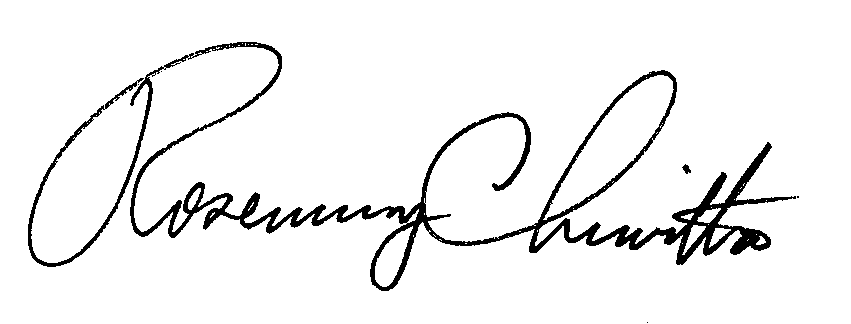       		    Rosemary Chiavetta,                                                   		    Secretary(SEAL)ORDER ADOPTED:  January 28, 2016ORDER ENTERED:  January 28, 2016	